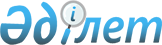 Абай аудандық мәслихатының 2023 жылғы 25 мамырдағы № 4/41 "Қарағанды облысы Абай ауданының бөлек жергілікті қоғамдастық жиындарын өткізудің қағидаларын бекіту туралы" шешімінің күші жойылды деп тану туралыҚарағанды облысы Абай аудандық мәслихатының 2023 жылғы 7 қыркүйектегі № 9/86 шешімі
      "Қазақстан Республикасындағы жергілікті мемлекеттік басқару және өзін-өзі басқару туралы" Қазақстан Республикасының Заңына сәйкес, Абай аудандық мәслихаты ШЕШТІ:
      1. Абай аудандық мәслихатының 2023 жылғы 25 мамырдағы № 4/41 "Қарағанды облысы Абай ауданының бөлек жергілікті қоғамдастық жиындарын өткізудің қағидаларын бекіту туралы" шешімінің күші жойылды деп танылсын.
      2. Осы шешім оның алғаш ресми жарияланған күнінен кейін күнтізбелік он күн өткен соң қолданысқа енгізіледі.
					© 2012. Қазақстан Республикасы Әділет министрлігінің «Қазақстан Республикасының Заңнама және құқықтық ақпарат институты» ШЖҚ РМК
				
      Абай аудандық мәслихатының төрағасы

Д.Сакенов
